                           FICHE DE RESERVATION SEPTEMBRE 2021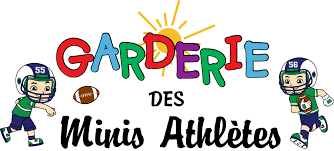 A rendre avant le 23 Août 2021 à la Mairie Fiche à retourner impérativement une semaine avant le 1er jour de présence de l’enfant.Indiquez nom, prénom, adresse des parents                                                                      ………………………………………………..                                                                      ………………………………………………..                                                                       ………………………………………………..                    Nom et prénom de l’enfant : Classe à la rentrée :	Veuillez mettre une croix dans les cases matin ou soir et signer uniquement en bas de la pageFait à _________________le________________    Signature du responsable légal :  En cas de modification sur la fiche de réservation : la demande doit être effectuée par écrit ou par mail 48h à l’avance (hors week-end). A défaut les réservations seront automatiquement facturées. Un coupon de modification est disponible à l’accueil de la garderie.   Pour toute absence exceptionnelle : prévenir impérativement la Mairie de Chéroy dans les plus brefs délais.   En cas d’absence pour maladie : un justificatif médical devra être transmis sous 48h, le 1erjour d’absence est automatiquement facturé.   Pour toute inscription ou annulation concernant la garderie, ne pas prévenir l’école ou les enseignants car ce n’est pas le même service.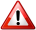 Mairie – 27 place du Général de Gaulle 89690 CHEROYTél : 03.86.97.45.60 - Fax : 03.86.97.45.61 ou Courriel : mairie-cheroy2@orange.fr ou garderie-cheroy@orange.frRESERVATION GARDERIE RESERVATION GARDERIE RESERVATION GARDERIE RESERVATION GARDERIE RESERVATION GARDERIE DatesMatinCadre réservé - Ne pas remplirAjouts, modifications, annulations ↓SoirCadre réservé - Ne pas remplirAjouts, modifications, annulations ↓Lundi //Mardi //Jeudi 02Vendredi 03Lundi 06Mardi 07Jeudi 09Vendredi 10Lundi 13Mardi 14Jeudi 16Vendredi 17Lundi 20Mardi 21Jeudi 23Vendredi 24Lundi 27Mardi 28Jeudi 30↓ Cadre réservé à l’administration ne pas remplir.↓ Cadre réservé à l’administration ne pas remplir.↓ Cadre réservé à l’administration ne pas remplir.↓ Cadre réservé à l’administration ne pas remplir.↓ Cadre réservé à l’administration ne pas remplir.Total mensuelMATINPrésences :Absences non justifiées :Annulation hors délais :MATINPrésences :Absences non justifiées :Annulation hors délais :SOIR Présences :Absences non justifiées :Annulation hors délais :Garderie avant Multisport :Absence garderie avant Multisport :SOIR Présences :Absences non justifiées :Annulation hors délais :Garderie avant Multisport :Absence garderie avant Multisport :